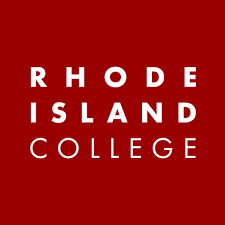 graduate COMMITTEE 
curriculum PROPOSAL FORMA. Cover page	 (rover over text for more instructions- please delete red instructions)D. SignaturesD.1. Approvals:   Required from department chairs, program directors, and deans from the academic unit originating the proposal.  D.2. Acknowledgements: Required from all departments (and corresponding dean) impacted by the proposal. Signature does not indicate approval.  Concerns should be brought to the attention of the graduate committee chair for discussion.A.1. Course or ProgramMAT in Elementary Education MAT in Elementary Education MAT in Elementary Education MAT in Elementary Education MAT in Elementary Education Academic UnitSchool of Education School of Education School of Education School of Education School of Education A.2. Proposal typeProgram: revision | Program: revision | Program: revision | Program: revision | Program: revision | A.3. OriginatorMartha Horn Martha Horn Elementary EducationElementary EducationA.4. RationaleAdditional Information for new programsThe purpose of this proposal is to revise the TESOL course requirements in the MAT in Elementary Education program, so they align with the RI Department of Education’s required courses for the Multilingual Learner (MLL) endorsement.  According to the RI Department of Education, “adding an endorsement to current, existing, and valid Rhode Island certificate(s) is designed to expand and recognize an educator’s specialty area expertise.”Since the FSEHD program redesign in 2017, students enrolled in the ELED MAT program have been required to take one TESOL course (TESL 539) and have had the option of taking a second (TESL 546).  We added these courses to ensure that teacher candidates graduate with the knowledge and skills necessary to meet the needs of Multilingual Learners (MLLs) in their classrooms. At that time, TESL 539 and TESL 546 ensured TESOL endorsement from the college, but RIDE did not yet have an endorsement option.  In the Fall of 2021, however, the RI Department of Education officially recognized TESL 401/501, and TESL 402/502 as an approved pathway to their new MLL endorsement. Therefore, we propose a change to our TESOL course requirements to ensure that MAT students graduate with the knowledge necessary to meet the needs of children in Rhode Island and beyond, and that they are seen as moving forward in developing their expertise in teaching Multilingual Learners (MLLs).We are replacing TESL 539 and TESL 546 with TESOL 401/501 and 402/502 respectively.The purpose of this proposal is to revise the TESOL course requirements in the MAT in Elementary Education program, so they align with the RI Department of Education’s required courses for the Multilingual Learner (MLL) endorsement.  According to the RI Department of Education, “adding an endorsement to current, existing, and valid Rhode Island certificate(s) is designed to expand and recognize an educator’s specialty area expertise.”Since the FSEHD program redesign in 2017, students enrolled in the ELED MAT program have been required to take one TESOL course (TESL 539) and have had the option of taking a second (TESL 546).  We added these courses to ensure that teacher candidates graduate with the knowledge and skills necessary to meet the needs of Multilingual Learners (MLLs) in their classrooms. At that time, TESL 539 and TESL 546 ensured TESOL endorsement from the college, but RIDE did not yet have an endorsement option.  In the Fall of 2021, however, the RI Department of Education officially recognized TESL 401/501, and TESL 402/502 as an approved pathway to their new MLL endorsement. Therefore, we propose a change to our TESOL course requirements to ensure that MAT students graduate with the knowledge necessary to meet the needs of children in Rhode Island and beyond, and that they are seen as moving forward in developing their expertise in teaching Multilingual Learners (MLLs).We are replacing TESL 539 and TESL 546 with TESOL 401/501 and 402/502 respectively.The purpose of this proposal is to revise the TESOL course requirements in the MAT in Elementary Education program, so they align with the RI Department of Education’s required courses for the Multilingual Learner (MLL) endorsement.  According to the RI Department of Education, “adding an endorsement to current, existing, and valid Rhode Island certificate(s) is designed to expand and recognize an educator’s specialty area expertise.”Since the FSEHD program redesign in 2017, students enrolled in the ELED MAT program have been required to take one TESOL course (TESL 539) and have had the option of taking a second (TESL 546).  We added these courses to ensure that teacher candidates graduate with the knowledge and skills necessary to meet the needs of Multilingual Learners (MLLs) in their classrooms. At that time, TESL 539 and TESL 546 ensured TESOL endorsement from the college, but RIDE did not yet have an endorsement option.  In the Fall of 2021, however, the RI Department of Education officially recognized TESL 401/501, and TESL 402/502 as an approved pathway to their new MLL endorsement. Therefore, we propose a change to our TESOL course requirements to ensure that MAT students graduate with the knowledge necessary to meet the needs of children in Rhode Island and beyond, and that they are seen as moving forward in developing their expertise in teaching Multilingual Learners (MLLs).We are replacing TESL 539 and TESL 546 with TESOL 401/501 and 402/502 respectively.The purpose of this proposal is to revise the TESOL course requirements in the MAT in Elementary Education program, so they align with the RI Department of Education’s required courses for the Multilingual Learner (MLL) endorsement.  According to the RI Department of Education, “adding an endorsement to current, existing, and valid Rhode Island certificate(s) is designed to expand and recognize an educator’s specialty area expertise.”Since the FSEHD program redesign in 2017, students enrolled in the ELED MAT program have been required to take one TESOL course (TESL 539) and have had the option of taking a second (TESL 546).  We added these courses to ensure that teacher candidates graduate with the knowledge and skills necessary to meet the needs of Multilingual Learners (MLLs) in their classrooms. At that time, TESL 539 and TESL 546 ensured TESOL endorsement from the college, but RIDE did not yet have an endorsement option.  In the Fall of 2021, however, the RI Department of Education officially recognized TESL 401/501, and TESL 402/502 as an approved pathway to their new MLL endorsement. Therefore, we propose a change to our TESOL course requirements to ensure that MAT students graduate with the knowledge necessary to meet the needs of children in Rhode Island and beyond, and that they are seen as moving forward in developing their expertise in teaching Multilingual Learners (MLLs).We are replacing TESL 539 and TESL 546 with TESOL 401/501 and 402/502 respectively.The purpose of this proposal is to revise the TESOL course requirements in the MAT in Elementary Education program, so they align with the RI Department of Education’s required courses for the Multilingual Learner (MLL) endorsement.  According to the RI Department of Education, “adding an endorsement to current, existing, and valid Rhode Island certificate(s) is designed to expand and recognize an educator’s specialty area expertise.”Since the FSEHD program redesign in 2017, students enrolled in the ELED MAT program have been required to take one TESOL course (TESL 539) and have had the option of taking a second (TESL 546).  We added these courses to ensure that teacher candidates graduate with the knowledge and skills necessary to meet the needs of Multilingual Learners (MLLs) in their classrooms. At that time, TESL 539 and TESL 546 ensured TESOL endorsement from the college, but RIDE did not yet have an endorsement option.  In the Fall of 2021, however, the RI Department of Education officially recognized TESL 401/501, and TESL 402/502 as an approved pathway to their new MLL endorsement. Therefore, we propose a change to our TESOL course requirements to ensure that MAT students graduate with the knowledge necessary to meet the needs of children in Rhode Island and beyond, and that they are seen as moving forward in developing their expertise in teaching Multilingual Learners (MLLs).We are replacing TESL 539 and TESL 546 with TESOL 401/501 and 402/502 respectively.The purpose of this proposal is to revise the TESOL course requirements in the MAT in Elementary Education program, so they align with the RI Department of Education’s required courses for the Multilingual Learner (MLL) endorsement.  According to the RI Department of Education, “adding an endorsement to current, existing, and valid Rhode Island certificate(s) is designed to expand and recognize an educator’s specialty area expertise.”Since the FSEHD program redesign in 2017, students enrolled in the ELED MAT program have been required to take one TESOL course (TESL 539) and have had the option of taking a second (TESL 546).  We added these courses to ensure that teacher candidates graduate with the knowledge and skills necessary to meet the needs of Multilingual Learners (MLLs) in their classrooms. At that time, TESL 539 and TESL 546 ensured TESOL endorsement from the college, but RIDE did not yet have an endorsement option.  In the Fall of 2021, however, the RI Department of Education officially recognized TESL 401/501, and TESL 402/502 as an approved pathway to their new MLL endorsement. Therefore, we propose a change to our TESOL course requirements to ensure that MAT students graduate with the knowledge necessary to meet the needs of children in Rhode Island and beyond, and that they are seen as moving forward in developing their expertise in teaching Multilingual Learners (MLLs).We are replacing TESL 539 and TESL 546 with TESOL 401/501 and 402/502 respectively.A.5. Student impactThe TESOL endorsement courses (TESL 401/501 and TESL 402/502) will be listed on MAT graduates’ transcripts recognizing the new educators’ developing specialty and area of expertise.The TESOL endorsement courses (TESL 401/501 and TESL 402/502) will be listed on MAT graduates’ transcripts recognizing the new educators’ developing specialty and area of expertise.The TESOL endorsement courses (TESL 401/501 and TESL 402/502) will be listed on MAT graduates’ transcripts recognizing the new educators’ developing specialty and area of expertise.The TESOL endorsement courses (TESL 401/501 and TESL 402/502) will be listed on MAT graduates’ transcripts recognizing the new educators’ developing specialty and area of expertise.The TESOL endorsement courses (TESL 401/501 and TESL 402/502) will be listed on MAT graduates’ transcripts recognizing the new educators’ developing specialty and area of expertise.The TESOL endorsement courses (TESL 401/501 and TESL 402/502) will be listed on MAT graduates’ transcripts recognizing the new educators’ developing specialty and area of expertise.A.6. Impact on other programsA.7. Resource impactFaculty PT & FT: A.7. Resource impactLibrary:A.7. Resource impactTechnologyA.7. Resource impactFacilities:A.8. Semester effectiveFall, 2022A.9. Rationale if sooner than next FallA.9. Rationale if sooner than next FallStudents in the current cohort completed Plans of Study at the time of admission into the MAT program.  According to their Plans of Study, they are/have enrolled TESL 401/501 (not TESL 539) and TESL 402/502 (not TESL 546) with the understanding that the 401/501 and 402/502 courses provide endorsement.Students in the current cohort completed Plans of Study at the time of admission into the MAT program.  According to their Plans of Study, they are/have enrolled TESL 401/501 (not TESL 539) and TESL 402/502 (not TESL 546) with the understanding that the 401/501 and 402/502 courses provide endorsement.Students in the current cohort completed Plans of Study at the time of admission into the MAT program.  According to their Plans of Study, they are/have enrolled TESL 401/501 (not TESL 539) and TESL 402/502 (not TESL 546) with the understanding that the 401/501 and 402/502 courses provide endorsement.A.10 Changes to the websiteNamePosition/affiliationSignatureDateMartha HornProgram Director of ELED MATMartha Horn9/21/22Carolyn Obel-OmiaChair of Elementary EducationCarolyn Obel-Omia9/23/22Jeannine Dingus-EasonDean of FSEHDJeannine Dingus-Eason10/6/22NamePosition/affiliationSignatureDateSarah HessonDirector of TESOLSarah Hesson10/11/22